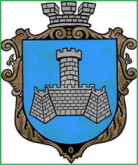 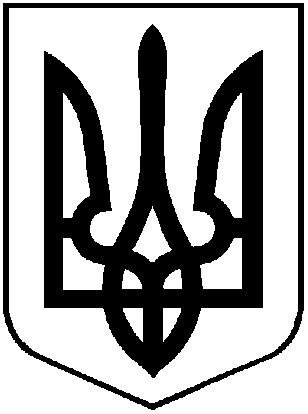 УКРАЇНАХМІЛЬНИЦЬКА МІСЬКА РАДАВІННИЦЬКОЇ ОБЛАСТІВиконавчий комітетР І Ш Е Н Н Я   від  __ __________ 2022 року                                                                        № ____Про розгляд клопотань юридичних та фізичних осіб з питань видалення деревонасаджень у населених пунктах  Хмільницької міськоїтериторіальної громадиРозглянувши клопотання юридичних та фізичних осіб з питань видалення деревонасаджень у населених пунктах Хмільницької міської територіальної громади, враховуючи матеріали комісії з питань визначення стану зелених насаджень в населених пунктах Хмільницької міської територіальної громади, а саме – акти обстеження зелених насаджень, що підлягають видаленню від 07.02.2022р. та 09.02.2022р., відповідно до Правил благоустрою території населених пунктів Хмільницької міської територіальної громади, затверджених рішенням 68 сесії міської ради 7 скликання від 16.12.2019 року №2401 (зі змінами), постанови Кабінету Міністрів України від 01 серпня 2006 року №1045 «Про затвердження Порядку видалення дерев, кущів, газонів і квітників у населених пунктах», наказу Міністерства будівництва, архітектури та житлово-комунального господарства України від 10 квітня 2006 року № 105 «Про затвердження Правил утримання зелених насаджень у населених пунктах України», наказу Міністерства регіонального розвитку, будівництва та житлово-комунального господарства України від 26.04.2019 р. №104 Про затвердження ДБН Б.2.2-12:2019 «Планування та забудова територій», рішення  виконавчого комітету Хмільницької міської ради № 45 від 06.01.2021 року  «Про затвердження в новому складі постійно діючої комісії з питань визначення стану зелених насаджень в населених пунктах Хмільницької міської  територіальної громади» (зі змінами), керуючись ст.ст. 30, 59 Закону України «Про місцеве самоврядування в Україні», виконком Хмільницької міської  радиВ И Р І Ш И В :Надавачу послуги з озеленення територій та утримання зелених насаджень, визначеного за результатами проведення відкритих торгів через систему електронних закупівель «ProZorro»:1.1. Дозволити видалення одного дерева породи ялина, що знаходиться на загальноміській території біля домоволодіння по вул. Північна, 25 у м. Хмільнику, яке має незадовільний стан (аварійно-небезпечне);Надавачу послуги з озеленення територій та утримання зелених насаджень деревину від зрізаного  дерева, зазначеного  в підпункті  1.1 пункту 1  цього рішення, передати КП «Хмільниккомунсервіс» для    оприбуткування через бухгалтерію, а гілки та непридатну деревину утилізувати, склавши відповідний акт.2. ДПТНЗ «Хмільницький аграрний центр професійно-технічної освіти»:2.1. Дозволити видалення шести дерев різних порід, що знаходяться на території ДПТНЗ «Хмільницький аграрний центр професійно-технічної освіти» в м. Хмільнику по вул. Північна, 65, які мають незадовільний стан (аварійно-небезпечні, вкриті омелою);- провести формувальне обрізування двох дерев породи горіх, які мають задовільний стан, що знаходяться на території ДПТНЗ «Хмільницький аграрний центр професійно-технічної освіти» в м. Хмільнику по вул. Північна, 65.2.2. ДПТНЗ «Хмільницький аграрний центр професійно-технічної освіти»  (Гаврилюк Ж.А.) деревину від зрізаних дерев, зазначених в підпункті 2.1 пункту 2 цього рішення, оприбуткувати через бухгалтерію, гілки та непридатну деревину утилізувати, склавши відповідний акт.2.3. ДПТНЗ «Хмільницький аграрний центр професійно-технічної освіти»  (Гаврилюк Ж.А.)  після видалення зазначених в підпункті 2.1 пункту 2 цього рішення  дерев, провести роботу щодо відновлення території новими саджанцями.3.ТОВ побутово-комерційна фірма «Магістр»:3.1. Дозволити видалення одного дерева породи тополя, яке  має незадовільний  стан, (аварійно-небезпечне), що знаходиться  на орендованій території  по просп. Свободи, 4.3.2 Зрізування дерева проводити в присутності працівника міської ради.3.3 ТОВ побутово-комерційна фірма «Магістр» деревину від зрізаного дерева, зазначеного в підпункті 3.1 пункту 3 цього рішення  передати по акту  приймання-передачі КП «Хмільниккомунсервіс», гілки утилізувати склавши відповідний акт.4. Контроль за виконанням цього рішення покласти на заступника міського голови з питань діяльності виконавчих органів міської ради  Загіку В.М.    Міський голова                                                                    Микола ЮРЧИШИН